Des  cadres  sur mesure faciles  à réaliser1 – Ouvrir son image avec Photoshop2 – Transformer le Calque d’arrière-plan en Calque 0 (cliquer 2 fois sur arrière-plan)3 – Créer un Nouveau Calque (icône en bas à gauche), le glisser sous le Calque 0 et le remplir de Blanc (Edition – Remplir le calque – Remplir avec Blanc)4 – Activer le Calque 0 et tracer un cadre en retrait sur l’image avec le Rectangle de Sélection ou  l’ Ellipse de Sélection)5 –Rester sur l’image (Calque 0) et créer un Masque de fusion (en bas  2ème à partir de la gauche)6 – Le Masque de fusion toujours activé, mettre un Flou Gaussien ( Filtre - Flou - Flou Gaussien ), régler le rayon entre 30 et 40 pixels (ou plus ou moins selon la taille de l’image)7 – Ajouter un autre filtre : Filtre - Galerie des filtres.  Par exemple :  Choisir dans le groupe Contours,   Effet pointilliste (jouer avec les curseurs Rayon et Lissage). Valider.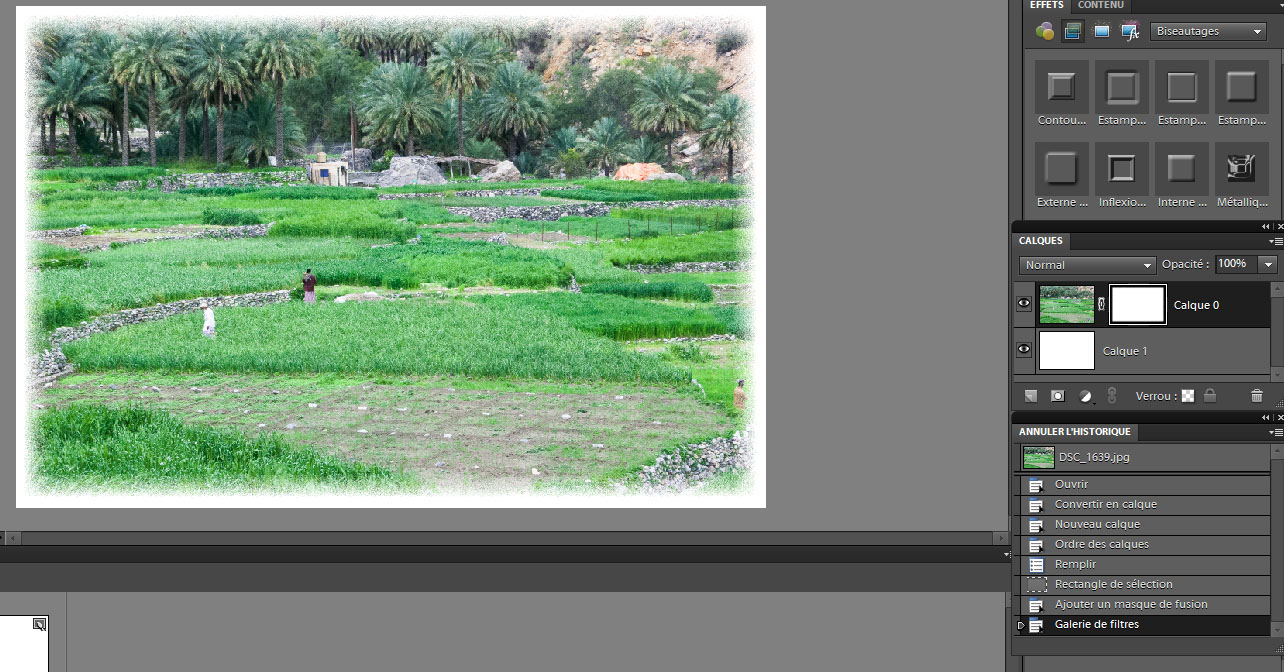 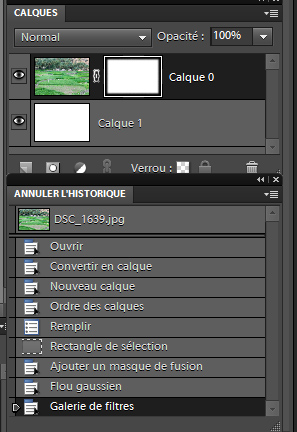 Autres filtres de la Galerie des Filtres intéressants :           Artistiques : Grain photo - Néon (Luminosité 25)         Contours : Contour encré        Déformation : Verre        Esquisse : Crayon conté - Photocopie(Détail 24) - Plume calligraphique       Textures :  Effet mosaïque – Patchwork (Taille du carré 0, relief 25)- VitrailRemarques : Jouer avec les curseurs des différents filtres.                        Si vous ne voulez pas que les bords de votre image soient trop « mangés » par le cadre, il faut, dès l’ouverture de l’image, augmenter la Taille de la zone de travail (Image - Redimensionner - Taille de la zone de travail Augmenter la Largeur et la Hauteur de 20 pixels par exemple)